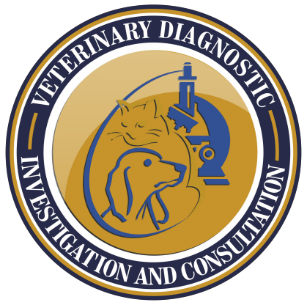 Internal Medicine ConsultationDate:			Pets Name:		Clients Name: Referring Veterinarian:   Referring Veterinarian Email: Referring Veterinarian Phone:Signalment: Weight:Indication for Consultation: History: Please upload all your case information (Consultation Request Form, medical records, imaging studies, etc) using the link below:https://www.veterinarydiagnosticinvestigation.com/submit-caseDo not hesitate to call me (310-482-1268) if you have any questions and thanks for allowing me to be part of your diagnostic team!Dave